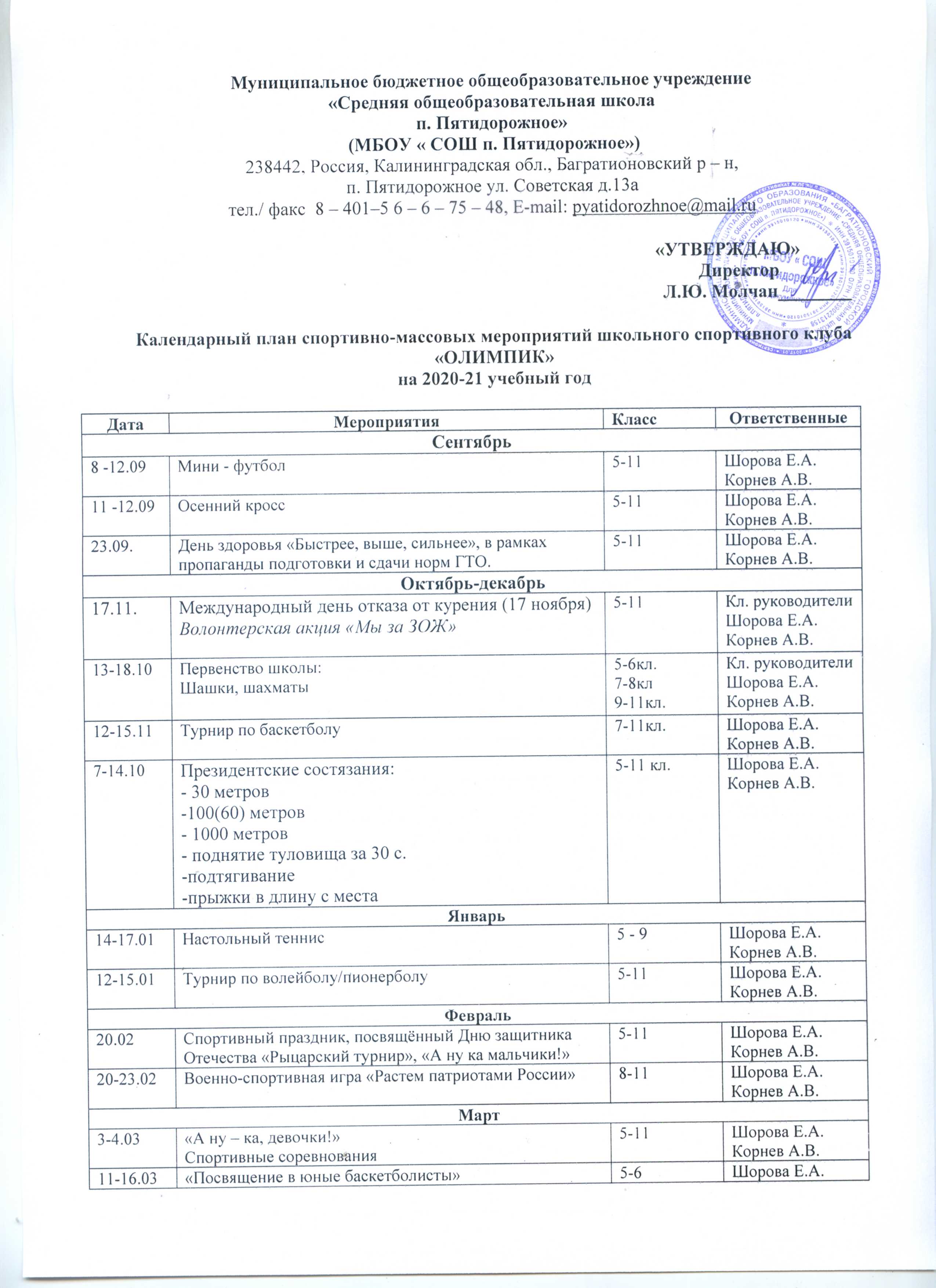 В течение года проведение матчевых, товарищеских встреч среди школ района.Составила: Шорова Е.А. 24.03«День здоровья»5-11Шорова Е.А.Корнев А.В.АпрельАпрельАпрельАпрель1-10.04Соревнования по легкой атлетике5-8, 9-11Шорова Е.А.Корнев А.В.09.04.Всемирный день здоровья5-11классКл. руководители Шорова Е.А.Корнев А.В.МайМайМайМай7- 8.05.Мини-футбол5-9Шорова Е.А.Корнев А.В.19.05Военно-спортивная игра «Зарница»  5-9Шорова Е.А.Корнев А.В.10-18.05Военно-спортивная игра «Граница»  7-11Шорова Е.А.Корнев А.В.В течении годаКонкурс «Лучший спортсмен года»5-11Шорова Е.А.Корнев А.В.Апрель-май«Президентские состязания»1-11Шорова Е.А.Корнев А.В.